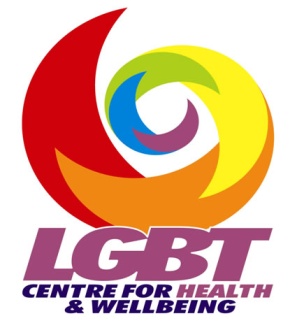 Volunteer Role: LGBT Age Glasgow Social Programme VolunteerSupport PersonJean Monaghan, Social Programme Development WorkerRole PurposeLGBT Health and Wellbeing aims to offer community members safe and inclusive spaces for LGBT people aged 50 and over in which to have fun, meet with others and get involved in activities that promote health and wellbeing.With staff and volunteer support, you will assist in supporting the sessional worker to deliver a new monthly social event which will be during the daytime. The social events will be called:LGBT Age Goes to Town: Will meet from 2-4pm on the second Tuesday of each monthWill meet in a different venue each month across Glasgow – publicised in Virtual HugLGBT Age will pay for community members first cup of tea or coffeeAll community members over 50 years are welcome to join usNo advance registration or sign-up required. These meet- ups will observe LGBT Health and Wellbeing’s Safe Space PolicyThe role requires enthusiasm, energy, initiative and an interest in making the social event feel welcoming, accessible, sociable and fun for older lesbian, gay, bisexual and transgender people, including those who are particularly marginalised and vulnerable. Specific TasksHelp plan and promote each event coordinated by the Social Programme Development Worker (Jean) and LGBT Age sessional worker (Lynda) who will be leading at the social events on the 2nd Tuesday of the month.Ensure there are tables and chairs available in the cafes where the group will meet.Welcome new people.Talk to people and help them feel comfortable and welcome.Promote other LGBT Health and Wellbeing activities and services.Alert staff to any concerns.Uphold safe space.Take responsibility for performing role in professional and safe way.Skills and Qualities NeededOut-of-hours availability (evenings and/or weekends) to attend training events.Education/TrainingNumerate and literateExperiencePrevious experience of organising events an advantagePrevious experience of promoting events and creating publicity materialsKnowledge and Technical SkillsGood computer skills, including creating publicity documents (e.g. Microsoft Publisher)Broad range of ideas for events, suitable for older members of LGBT communityGood research skillsKnowledge and awareness of issues affecting LGBT communityPersonal Skills ReliabilityAbility to work under pressure, to a deadlineEnthusiasm and commitment to creating and delivering a varied, successful and exciting events programmeGood communication skills, both verbally and in writingAbility to work as part of a team as well as using own initiative Confidence to approach and persuade people to become involved and contribute their skills to sessionsCommitmentApprox. 3 hours each month, but this varies depending on availabilitySupport and TrainingAll volunteers are required to attend a 3-hour Induction Training course around the policies and ethos of the organisation and working with our clientsVolunteers will be given ongoing individual support and 1:1 Support and Supervision from a named staff member approx. every 6 monthsOutside these meetings any issues of concern should be raised with your named person or Service ManagerOngoing training opportunities around relevant issues will be offeredReimbursement for public transport costs to and from eventsExpectations of Volunteers Willingness to abide by LGBT Health and Wellbeing’s PoliciesWillingness to use support systemsCommitment to attend on-going support meetings and trainingPunctualityReliability in communication, especially to provide advance notice if unable to attend an event or meetingLocation of volunteeringEvents will take place across Glasgow.